Vsebina: ŽabeNa spodnjih slikah si preberi nekaj o žabah. Na predzadnji sliki je vprašanje. Če znaš nanj odgovoriti, izvedi oz. naredi 5-krat. 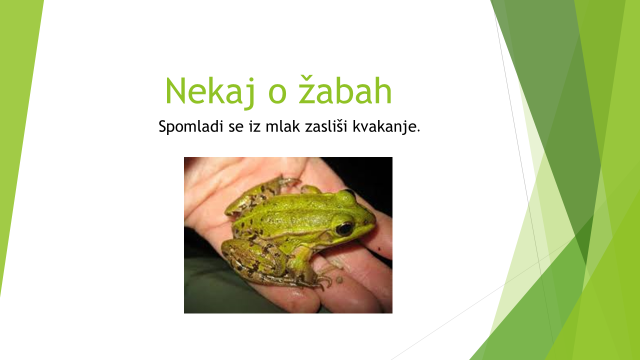 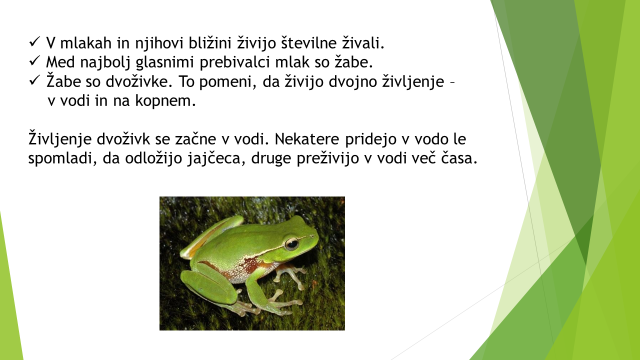 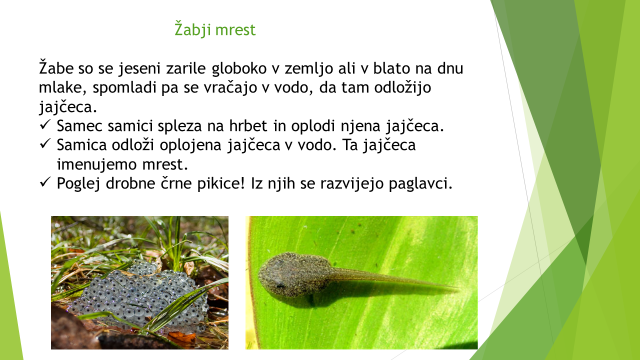 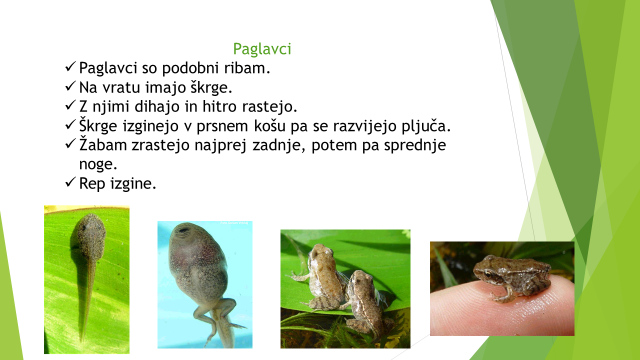 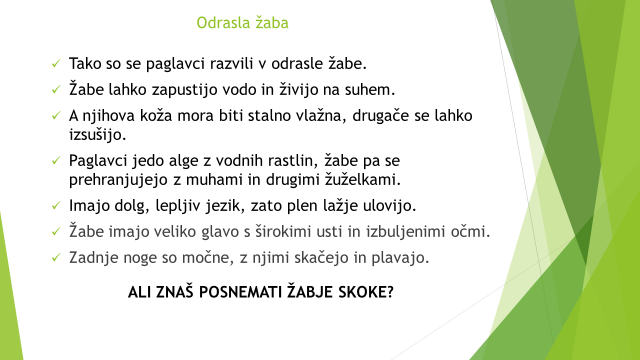 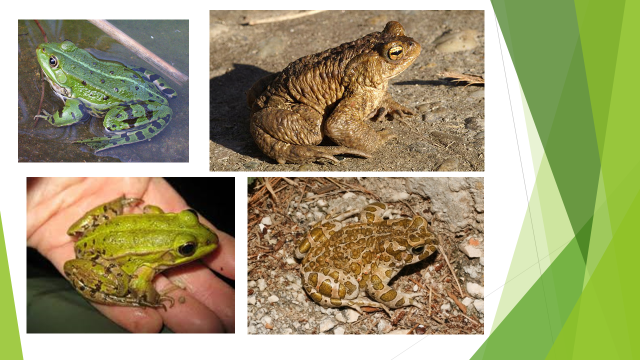 Vsebina: Pesmica o žabiciNa spodnji povezavi, lahko poslušaš zelo lepo pesmico o žabici. Poskusi jo zraven pripevati. http://www.otroskapesmica.si/zabica/Upam, da vam je bilo spoznavanje žabic všeč in da boste v teh dneh večkrat slišali njihovo čudovito regljanje. Lahko mi pošljete kakšno sliko ali posnetek iz sprehoda ali pa vašega petja o žabici. Mogoče pa poznate katero drugo pesmico o žabah?Lep pozdravUčiteljica Marjana Likar (marjana.salmic.likar@gmail.com)